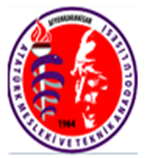 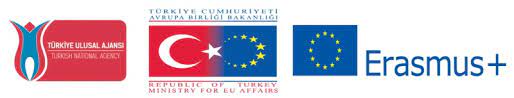 AFYONKARAHİSAR ATATÜRK MESLEKİ VE TEKNİK ANADOLU LİSESİProje No: 2020-1-TR01-KA102-084654PROJE BAŞLIĞI (ADI): AB ÜLKELERİNDE YAŞLI BAKIM VE PALYATİF BAKIM UYGULAMALARIProje Türü:KA1 Bireylerin Öğrenme HareketliliğiKA102 Mesleki Eğitim Öğrenici ve Personel HareketliliğiPROJE FAALİYETLERİERASMUS   PROJEMİZ   İÇİN   DUYURU:   KATILIMCI KRİTERLERİ         Öğretim yılının başında okulumuzdaki duyuru panolarına, dikkat çekici bir şekilde projenin duyurusu asılmıştır.     Katılımcı olmak isteyenlerin başvuru yapması için 18 Ekim 2021 Pazartesi gününe kadar Öğretmen Ayşe IŞIK KILÇAR’a isim yazdırmaları istenmiştir.ÖĞRENCİ KATILIMCILARIN SEÇİM KRİTERLERİ AŞAĞIDAKİ ŞEKİLDEDİR:Katılımcının derslere devamlılığının %90 olması,Katılımcının okul dersleri genel not ortalamasının 70 ve üzeri olması ( projenin kabul edildiği yılda)Katılımcının temel düzeyde İngilizce bilmesi,Katılımcının, öğrenilen bilgileri aktarma yeteneğinin olması,Katılımcının sosyal uyumunun iyi olması ,Katılımcının iletişiminin kuvvetli olması,Katılımcının mesleki anlamda kendini geliştirmeye istekli olması,Reşit olmayan katılımcının velisinin kendi öğrencisinin bu eğitim faaliyetine katılımına destek vermesive onaylamasıOkul süresi boyunca disiplin cezası almamış olması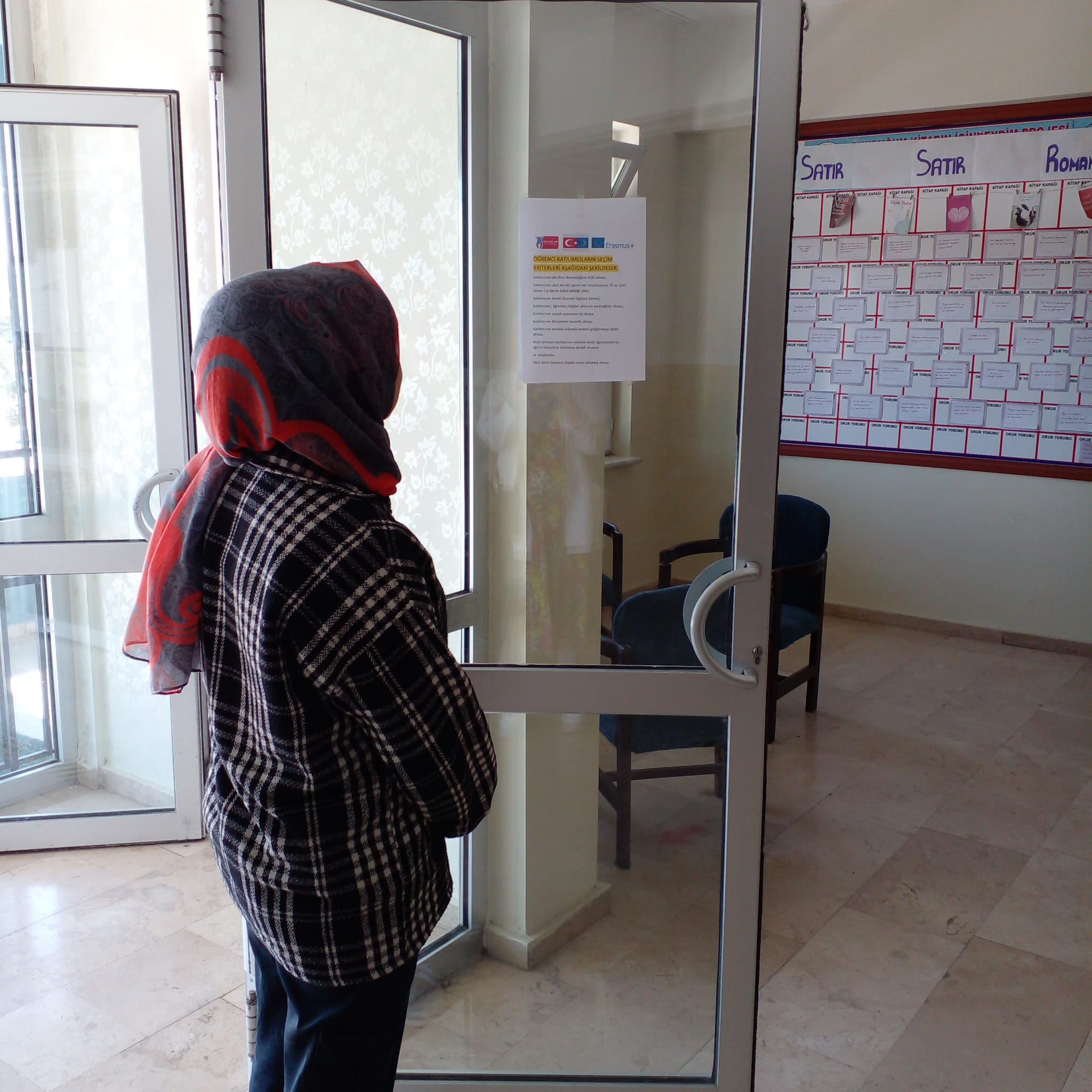 ERASMUS   PROJEMİZ   İÇİN   DUYURU:   KATILIMCI KRİTERLERİ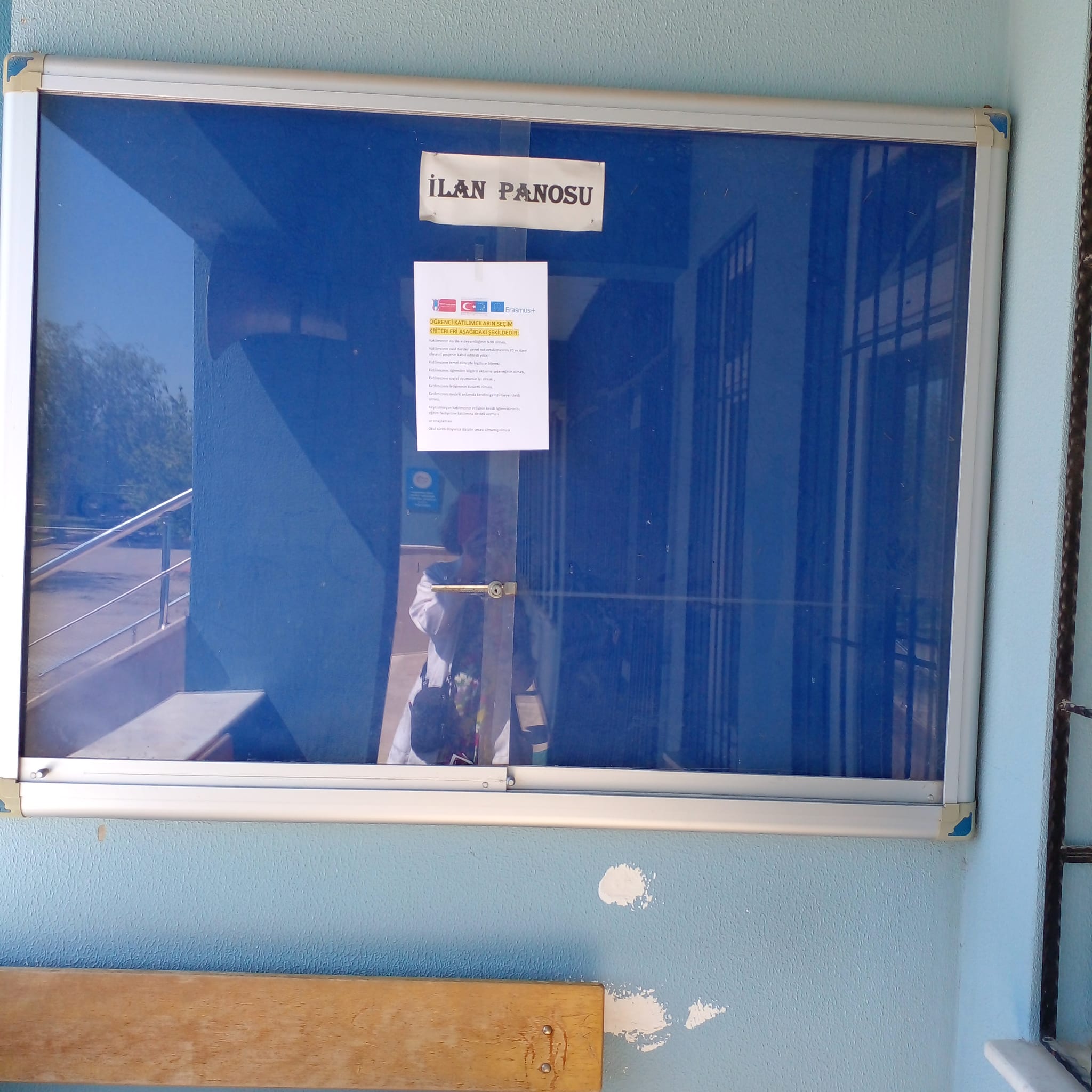 ERASMUS   PROJEMİZ   İÇİN   DUYURU:   KATILIMCI KRİTERLERİPROJE  HAZIRLIK EĞİTİMİ  FAALİYETLERİ           Hazırlık eğitimleri 18 asil  6 yedek  olmak üzere  toplam 24 katılımcıya verilmiştir..                                                                                                                                                 ERASMUS 2020  KA102  KATILIMCI LİSTESİASİL ÖĞRENCİLER (12. SINIFLAR)ALİYE NUR ALAKA                             CEMİLE NUR YILDIRIMYAĞMUR ZINKILDAK                        ARİFE GÜL BALCI BURCU DEĞİRMENCİ                         MÜNİRE KIRKA DEĞİRMEN FATMA  DEMİR                                    SILA ALTUNBEYIRMAK AKCİL                                 DAMLA  KARATAŞ                             MURADİYE  KAYAEVREN      AZİME IŞIKLI                                       MİRAY  KURT  ZERDA SILA  BAYAR                         GÜLER KATAR  BİLGE DURMUŞ                                  CEYLİN  BATKİUMMAHAN DEMİRCANYEDEK ÖĞRENCİLER (11.SINIFLAR)HAVVA SILA YILDIRIM                        AHSEN LARA TÜRKFADİME UYGUN                                     AYDA NUR AZAK ZEHRA ELİF YILDIRIM                           HATİCE PINARHAZIRLIK EĞİTİMLERİİŞ GÜVENLİĞİ EĞİTİMİMüdür Yardımcısı  Bekir SARIYILDIZ   tarafından 29.11.2021- 04.12.2021 tarihleri arasında 12 saat olarak okulumuz konferans salonunda gerçekleştirildi.  Öğrencilere iş yerlerinde sağlık ve güvenliğin neden önemli olduğu, farklı iş yerlerinde iş sağlığı ve güvenliğinin nasıl sağlanabileceği, sağlık ve güvenlik kuralları,  AB ülkelerindeki uygulamalar anlatıldı. 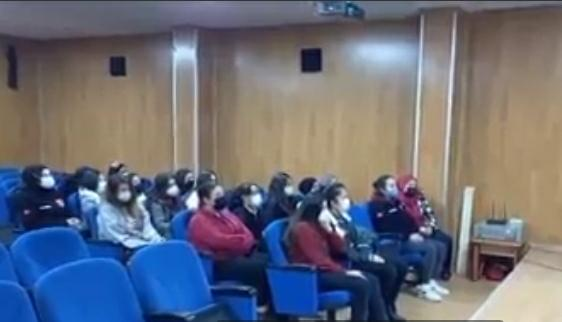 FACEBOOK LİNKİ: https://www.facebook.com/groups/1109138689849289/permalink/1119152788847879/ MESLEKİ HAZIRLIK EĞİTİMİMüdür Yardımcısı  Özlem KAHRAMAN ve Sağlık Hizmetleri öğretmeni Ayşe IŞIK KILÇAR    tarafından 06-11.12.2021 tarihleri arasında 15 saat olarak okulumuz konferans salonunda gerçekleştirildi. Öğrencilere proje kapsamındaki gün gün staj çalışmaları ve  Palyatif Bakım, Yaşlı kişisel Bakım ve Hasta Güvenliği konularında yapacakları uygulamalar anlatıldı. 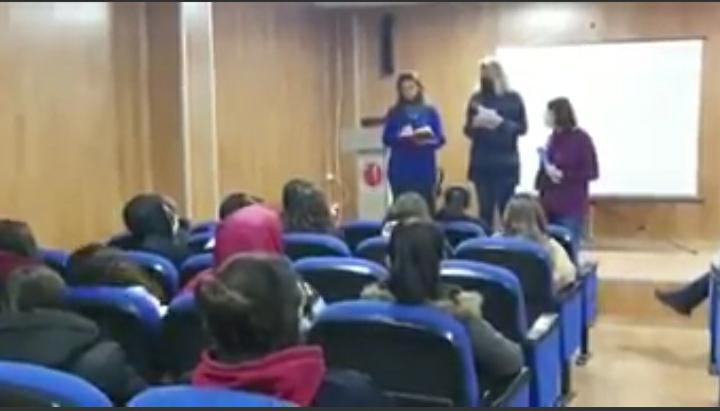 FACEBOOK LİNKİ: https://www.facebook.com/groups/1109138689849289/permalink/1119152788847879/ İŞ PEDAGOJİSİ EĞİTİMİ Sağlık Hizmetleri Öğretmeni  GÜLAY SÜTPINAR  tarafından 13-14.12.2021 tarihlerinde ilk 4 saat olarak okulumuz konferans salonunda gerçekleştirildi.  Pedagojik hazırlıkta; yerleştirmenin alışkın olunan yaklaşım ve içerikten farklı olduğunu, alacakları bu eğitimi analiz edip verilen bilgilerden yararlanmaları gerektiği, projenin hedefleri, proje süreci, beklenen yeterlikler, örnek uygulamalar, Almanya sağlık sistemi, yerleştirmede yapacakları gözlem kuralları, çalışma planı, refakatçilere verecekleri günlük gözlem kayıtları, ev sahibi kurumun yapısı, bölümleri, sosyal tesislerden yararlanma, ev sahibi kurumun projedeki görevleri, katılımcıların çalışacakları hastane ortamı ve bölümleri, projenin öğrencilere kazandıracakları hakkında bilgi verildi.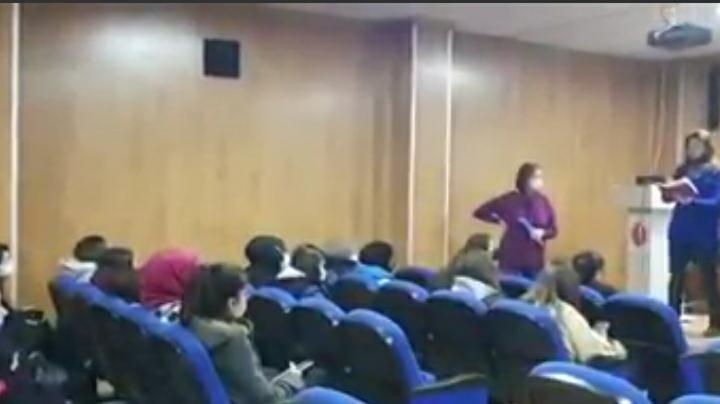 FACEBOOK LİNKİ: https://www.facebook.com/groups/1109138689849289/permalink/1119152788847879/ Eğitim saatleri:              09 00-09 40               09 50-10 30               .                                    10 40-11 20               11 30 -12 10İNGİLİZCE  HAZIRLIK EĞİTİMİ     İngilizce öğretmenimiz MERYEM BİRDANE tarafından 22.12.2021-19. 01.2022 tarihleri arasında  40 saat olarak okulumuz konferans salonunda gerçekleştirildi.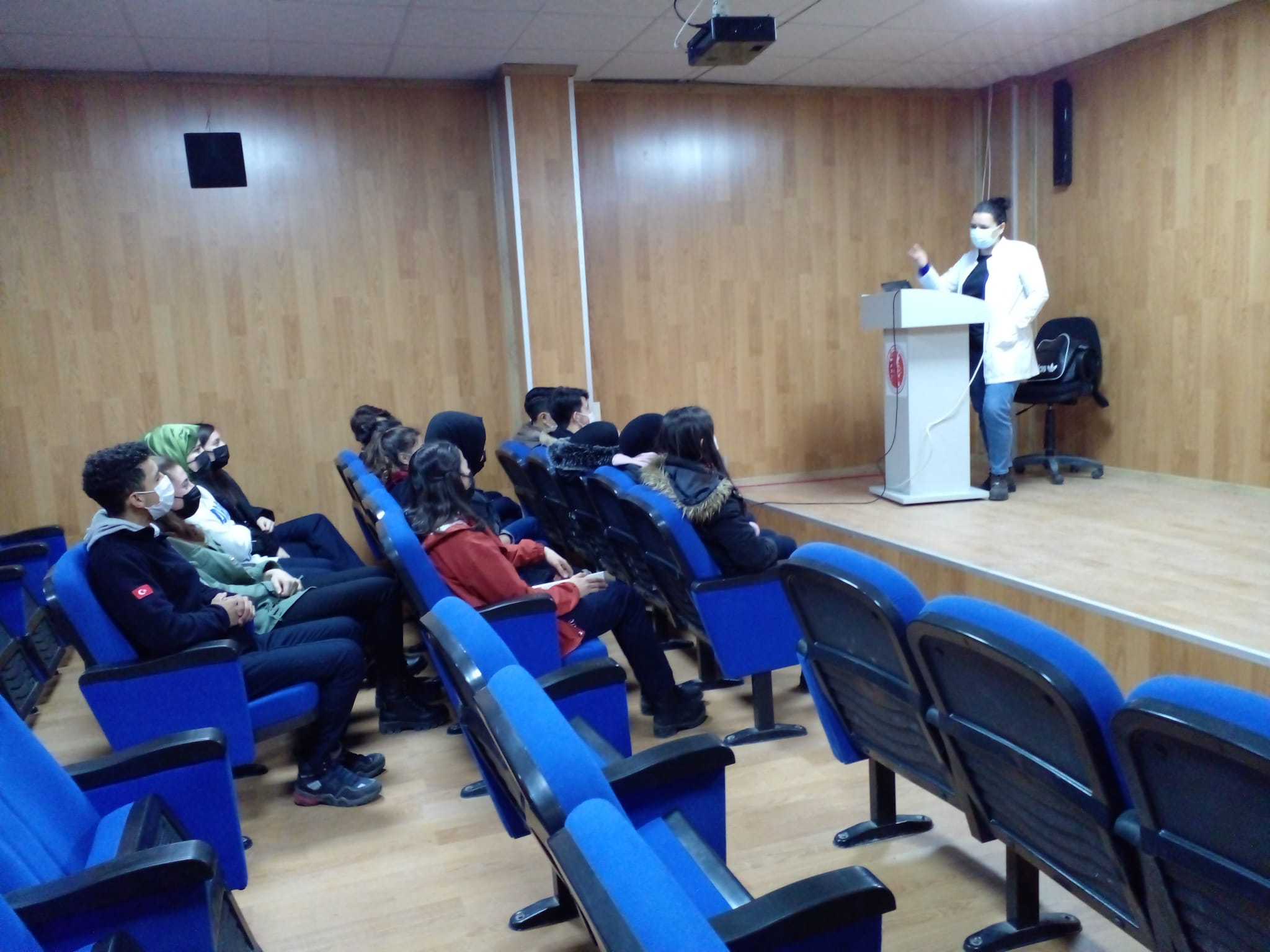 FACEBOOK LİNKİ: https://www.facebook.com/groups/1109138689849289/permalink/1119152788847879/ Eğitim saatleri: 20 gün boyunca 17 00 -17 40   17 40 -18 20AVRUPADA İŞ DİSİPLİNİ  HAZIRLIK EĞİTİMİOkul Müdürü Ömer PEKER tarafından 15-16.12.2021 tarihleri arasında  4 saat olarak okulumuz konferans salonunda gerçekleştirildi. Almanya’daki iş ahlakı ve iş disiplini hakkında bilgi verildi.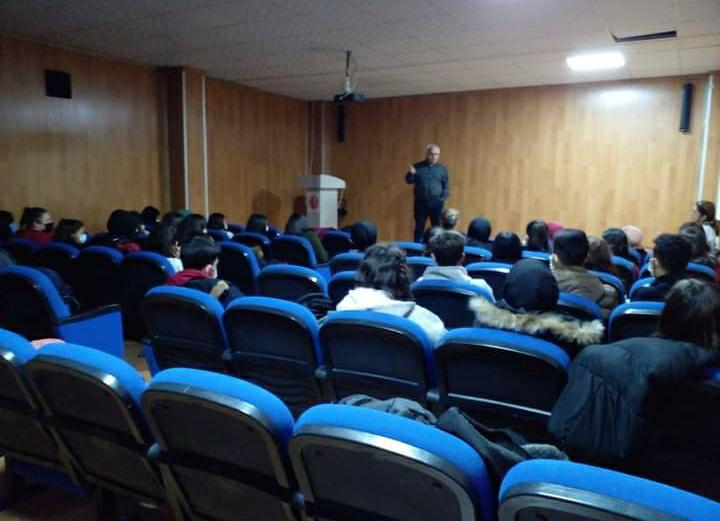 FACEBOOK LİNKİ: https://www.facebook.com/groups/1109138689849289/permalink/1119152788847879/ KÜLTÜREL HAZIRLIK EĞİTİMİ İngilizce Öğretmeni  Meryem BİRDANE  tarafından 17.12.2021 tarihinde 2 saat olarak okulumuz konferans salonunda gerçekleştirildi.Kültürel hazırlık eğitiminde    gidecekleri ülkenin (Almanya) yapısı, kültürlerarası bir çevrede nasıl yaşayacakları ve nasıl çalışacakları, yemekleri, konaklama yeri, dili, ekonomisi, yaşam şartları hakkında 2 ders saati kültürel hazırlık verilecektir.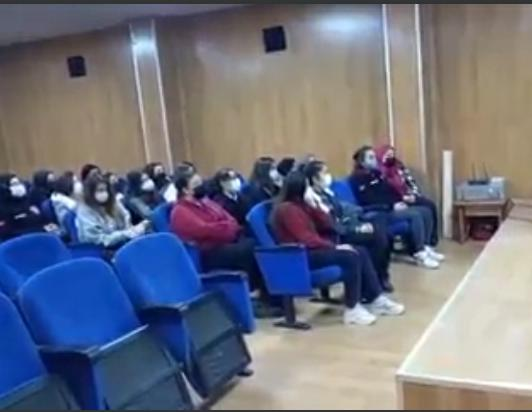 FACEBOOK LİNKİ: https://www.facebook.com/groups/1109138689849289/permalink/1119152788847879/ Eğitim saatleri:       13 00- 13 40          13 50-14 30                                      ALMANYA KÜLTÜRÜ VE YAŞAM TARZLARI  HAZIRLIK EĞİTİMİ Okul Rehber Öğretmeni Sevda DOĞAN  tarafından 20-21.12.2021 tarihinde 4 saat olarak okulumuz konferans salonunda gerçekleştirildi.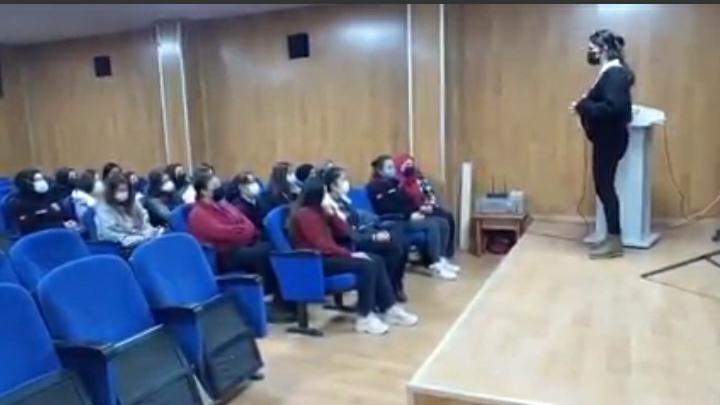 FACEBOOK LİNKİ: https://www.facebook.com/groups/1109138689849289/permalink/1119152788847879/ Eğitim saatleri:       13 00- 13 40          13 50-14 30         İLK YARDIM  HAZIRLIK EĞİTİMİ İlk Yardım Eğitmeni Esin KAYAHAN  tarafından 20.01.2022 tarihinde 2 saat olarak okulumuz İlk Yardım Merkezinde gerçekleştirildi. Temel İlk yardım bilgisi verildi.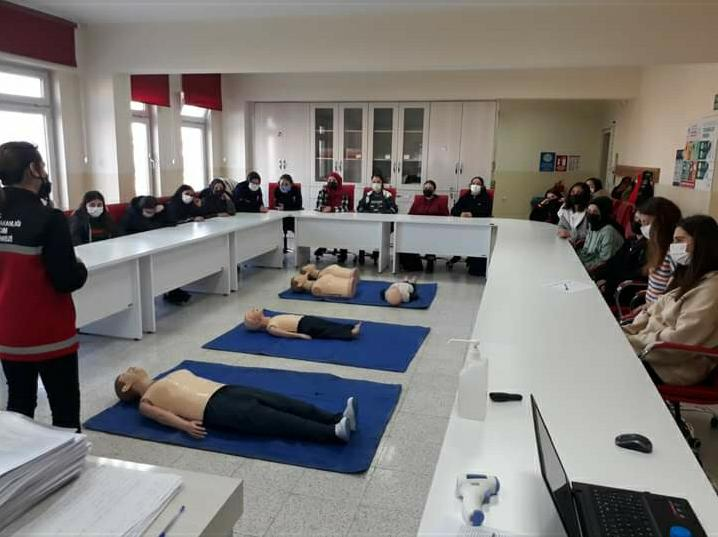 FACEBOOK LİNKİ: https://www.facebook.com/groups/1109138689849289/permalink/1119152788847879/ Eğitim saatleri:       13 00- 13 40    13-50-14 30         BÖLGE HAKKINDA BİLGİ  HAZIRLIK EĞİTİMİBilge DURMUŞ ve Muradiye KAYAEVREN  tarafından 17.12.2021 tarihinde 1 saat olarak okulumuz konferans salonunda gerçekleştirildi.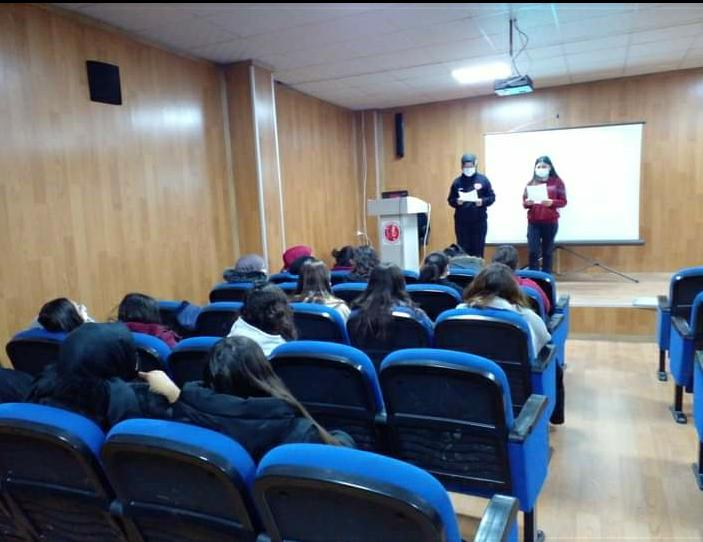 FACEBOOK LİNKİ: https://www.facebook.com/groups/1109138689849289/permalink/1119152788847879/ ERASMUS VELİ   VE  KATILIMCI  TOPLANTILARI1-  25.10.2021 Pazartesi saat 17 00 de ,okulumuz kütüphanesinde  gerçekleştirilen veli toplantımızda,  okul müdürümüz ÖMER PEKER tarafından,   Erasmus projemizin hareketlilik tarihleri,  valilik olurunun alınması, pasaport işlemleri,  uçak biletlerinin alınması, havalimanı, yurt dışı konaklama, yeme içme, staj kurumu,  staj kuralları,  tarihi ve kültürel geziler hakkında bilgi verildi.2-     12. 01 .2022 ÇARŞAMBA   saat 12 00 de  gerçekleştirilen 2019 ve 2020 projelerimizin ortak veli toplantısında, katılan 20 velimize,  okul müdürümüz  ÖMER PEKER tarafından “KATILIMCI HİBE SÖZLEŞMESİ”  ve   “LEARNING AGREEMENT (ÖĞRENME ANLAŞMASI) hakkında bilgi verildi.3-    UZAKTAN (ÇEVRİMİÇİ) VELİ TOPLANTISI            16 ARALIK 2021 GÜNÜ saat 20 00 ‘ de   ‘AB ÜLKELERİNDE YAŞLI BAKIM VE PALYATİF BAKIM UYGULAMALARI  adlı projemizin       online (ZOOM)  veli toplantısı yapıldı.              Velilerimiz   Okul Müdürü Ömer PEKER, Müdür Yardımcısı Özlem KAHRAMAN, Sağlık Hizmetleri  Öğretmeni Ayşe IŞIK KILÇAR  tarafından,  valilik oluru, pasaport işlemleri,   Afyon –İstanbul havalimanı arası transfer, uçak biletlerinin alınması, öğrenme anlaşmalarının ve katılımcı hibe sözleşmelerinin imzalanması, yurt dışındaki staj, konaklama, iaşe-ibate, yurda dönüş  hakkında bilgi verildi.FACEBOOK LİNKİ: https://www.facebook.com/groups/1109138689849289/permalink/1119152788847879/ 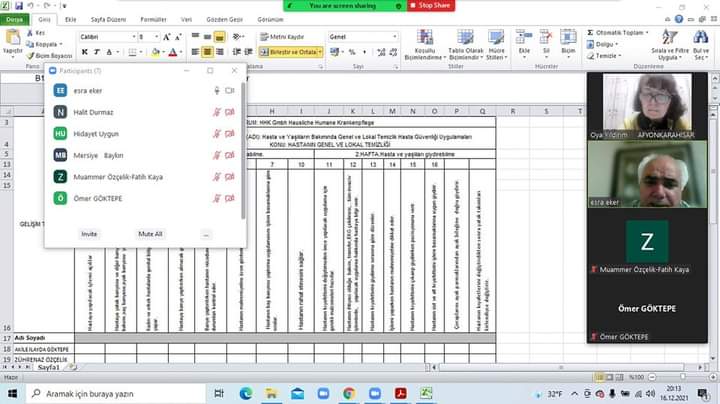 ZOOM TOPLANTISIKATILIMCI     TOPLANTISI   Erasmus 2019 ve 2020  projelerimizin   ortak bilgilendirme   toplantısı yapıldı. Okul müdürümüz  ÖMER PEKER tarafından,  katılımcılara  stajda  uyulması gereken kurallar, pasaport alınma işlemleri,  uçak yolculuğu, konaklama , yeme-içme, kültürel yapı hakkında   bilgiler verildi.FACEBOOK LİNKİ: https://www.facebook.com/groups/1109138689849289/permalink/1119152788847879/           	PASAPORT İŞLEMLERİ12. 01.2022   Çarşamba günü Afyonkarahisar Valilik binasındaki Nüfus ve Vatandaşlık Müdürlüğü Hizmet Pasaportu Bölümünde pasaport başvuruları yapıldı. 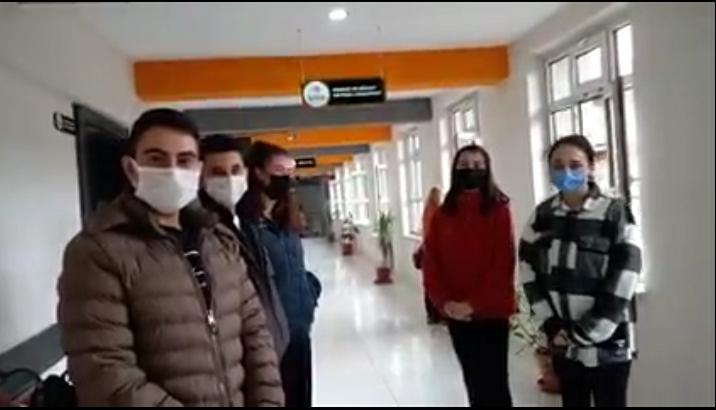 FACEBOOK LİNKİ: https://www.facebook.com/groups/1109138689849289/permalink/1119152788847879/ HAZIRLIK EĞİTİMİNİN ADIHAZIRLIK EĞİTİMİNİN ADISÜRESİEĞİTİMİ VEREN KİŞİNİN ADI SOYADIBAŞLADIĞI TARİHBİTTİĞİ TARİHEĞİTİM VERENİN İMZASIİş Güvenliği12 saatBekir SARIYILDIZ29.11.20214.12.2021Mesleki hazırlık15 saatAyşe IŞIK KILÇARÖzlem KAHRAMAN6.12.202111.12.2021İş pedagojisi4 saatGülay SÜTPINAR13.12.202114.12.2021İngilizce40 saatMeryem BİRDANE22.12.202119.01.2022Avrupa’da İş Disiplini4 saatÖmer PEKER15.12.202116.12.2021Kültürel hazırlık2 saatMeryem BİRDANE17.12.202117.12.2021Almanya Kültürü ve Yaşam Tarzları4 saatSevda DOĞAN20.12.202121.12.2021İlk Yardım2 saatEsin KAYA 20.01.202220.01.2022Bölge Hakkında Bilgi1 saatBilge DURMUŞMuradiye KAYAEVREN17.12.202117.12.2021